Пресс-релиз3 февраля 2020 годаИндексация Ежемесячной денежной выплаты с 01.02.2020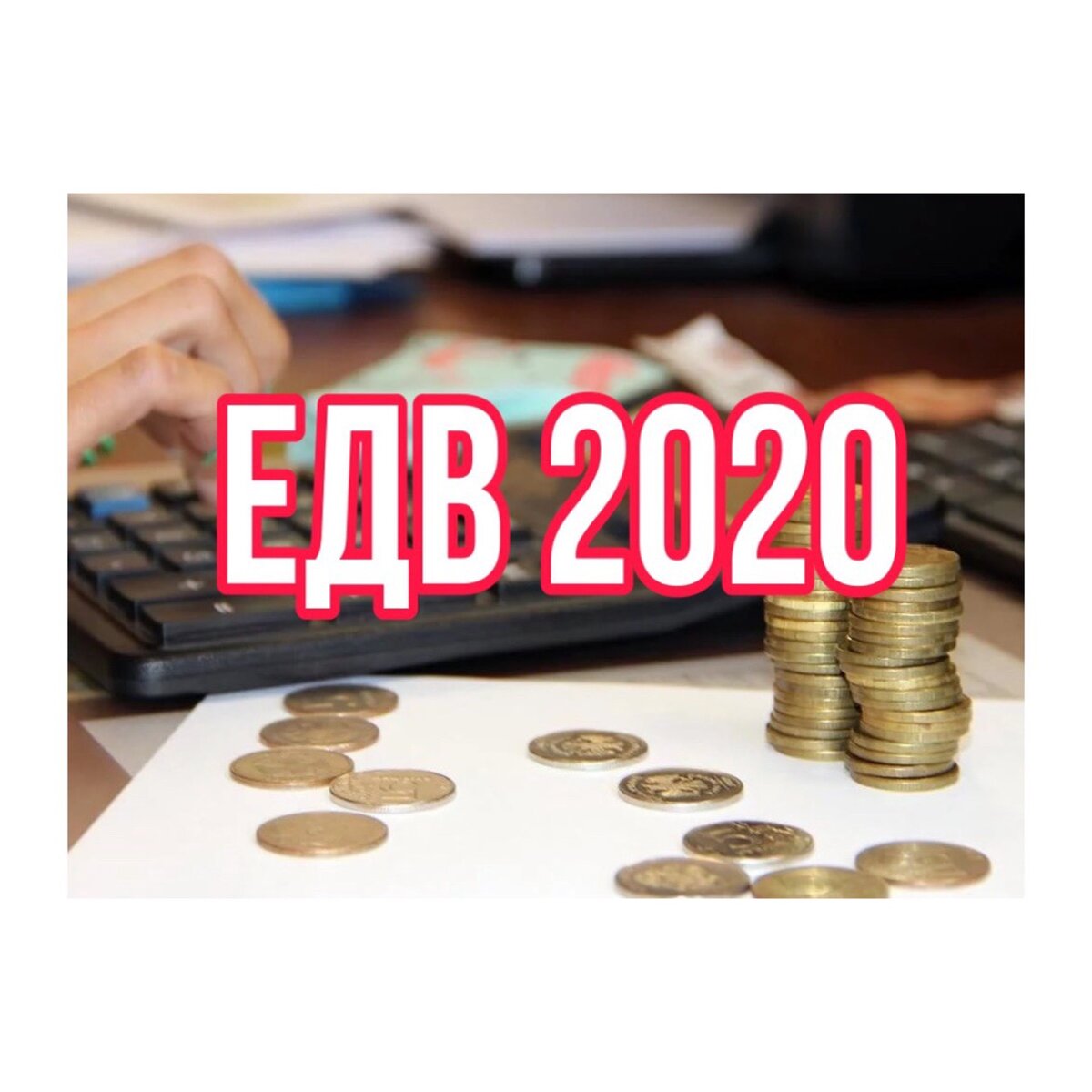  Управление ПФР  в Колпинском районе информирует о том, что повышение размера ежемесячной денежной выплаты (ЕДВ) для федеральных льготников проходит ежегодно с 1 февраля в результате индексации сумм выплат. В 2020 году повышение составит 3%.Правом на получение ежемесячной денежной выплаты (ЕДВ) пользуются ветераны Великой Отечественной войны, ветераны боевых действий, члены семей (умерших) инвалидов войны, участников Великой Отечественной войны и ветеранов боевых действий, инвалиды и лица, подвергшихся воздействию радиации вследствие катастрофы на Чернобыльской АЭС, ядерных испытаний и техногенных катастроф и другие категории граждан.При оформлении выплаты нужно учитывать, что если гражданин имеет право на получение ЕДВ по нескольким основаниям в рамках одного закона, ЕДВ устанавливается по одному основанию, которое предусматривает более высокий размер выплаты. А если гражданин одновременно имеет право на ЕДВ по нескольким федеральным законам, ему предоставляется ЕДВ по одному из оснований по выбору гражданина.Для каждой категории граждан установлен определенный размер ЕДВ.1 февраля 2020 года ЕДВ проиндексирована на 3%. Индексации подвергнется и входящий в состав ежемесячной денежной выплаты набор социальных услуг (НСУ).Стоимость набора социальных услуг составит 1155,06 руб. в месяц, в том числе:– обеспечение лекарственными препаратами – 889,66 руб.;– предоставление путевки на санаторно-курортное лечение для профилактики основных заболеваний – 137,63 руб.;– бесплатный проезд на пригородном железнодорожном транспорте, а также на междугородном транспорте к месту лечения и обратно – 127,77 руб.